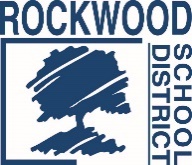 ROCKWOOD SCHOOL DISTRICTREQUEST FOR PROPOSALSRFP No.: RFP-Tech-ErateCat2-EHSDec112018	Title: Eureka HS Addition –Category 2 E-rate partsIssue Date: December 13, 2018This document constitutes Rockwood School District’s (hereafter called the “District” or “RSD”) Request for Proposals ("RFP") soliciting proposals from qualified individuals, firms or organizations to provide the items, goods, supplies and products as described in this RFP.This RFP is part of a Form 470 for E-Rate category two funding.  SEALED PROPOSALS FOR PROVIDING THE PRODUCTS DESCRIBED HEREIN MUST BE RECEIVED NO LATER THAN: 11:30 A.M, CST, ON WEDNESDAY, JANUARY 16, 2019.  Proposals submitted after that time and date will be rejected and returned.PROPOSALS SHALL BE SUBMITTED TO:Deborah Ketring, CIORockwood School District1955A SHEPARD RD.WILDWOOD MO 63038All inquiries for information regarding Proposal Preparation and Submission Requirements shall be in writing and shall be directed to:Deborah Ketring, CIO and Bretta Slagle, DirectorRockwood School District1955A SHEPARD RD.WILDWOOD MO 63038Tel. No. 636.733.1104Email: ketringdeborah@rsdmo.org	slaglebretta@rsdmo.orgAll other communications and questions regarding this RFP must be directed to the above individuals.  No other contact with any members of the Rockwood School Board, any administrators, staff or employees of the District is permitted before or after completion of the RFP process.  Failure to follow this directive or any attempt to contract or to influence any such person may result in rejection or disqualification of a proposal.Any and all responses to written requests for information and questions will be in writing and will be sent to all known interested parties.  Any oral responses will be considered unauthorized and non-binding on the District.Important Dates 	RFP Issue Date:					December 13, 2018	Deadline for RFP Clarification 			January 7, 2019	Proposal Due Date					January 16, 2019 at 11:30 a.m. CST	Award Recommendation Submitted to BOE 		January 22, 2019	BOE Approval Date					February 7, 2019	Purchase Agreement Date				July 1, 2019[REMAINDER OF PAGE INTENTIONALLY LEFT BLANK]I.  RFP INSTRUCTIONS AND CONDITIONS1.	INTRODUCTIONThe District is a nationally recognized, diverse community of learners.  Currently the District serves over 22,000 students, made up of four high schools, six middle schools, and nineteen elementary schools, a talented and gifted campus, and a school for at-risk high school students.  The District employs over 2,500 people, and covers 150 square miles in much of western St. Louis and northern Jefferson counties.  The District was named “Accredited with Distinction” by the Missouri Department of Education, the highest rating granted by the State of Missouri.  Additional detailed information about the District may be found at www.rsdmo.org.The purpose of this RFP is to establish the requirements for providing structured data cabling components (“Products”).  The Products are described more fully below in this RFP.  It is anticipated that the delivery of the Products would begin on July 1, 2019, and would be completed by July 31, 2019. 2.	PROPOSAL PREPARATION AND SUBMISSION REQUIREMENTS		A.	In order to be considered, proposers must submit two (2) hardcopies of the 			proposal and one electronic copy.  Proposals shall be signed and printed or type 			written, submitted sealed with the envelope plainly marked with the title and RFP 			No.: RFP-Tech-ErateCat2-EHSDec112018.  Proposals shall be delivered to:  		Chief Information Officer		Rockwood School District Technology Department		1955A SHEPARD RD		WILDWOOD MO  63038SEALED PROPOSALS FOR FURNISHING THE PRODUCTS DESCRIBED HEREIN MUST BE RECEIVED BY 11:30 A.M., CST ON JANUARY 16, 2019.  Proposals submitted after that time and date will be rejected and returned.		B.	Proposals shall be prepared simply, but completely, providing a straightforward, 			concise description of capabilities to satisfy the requirements of the RFP.  				Emphasis should be on completeness and clarity of content.  At the same 				time, proposals should be as thorough and detailed as possible so that the 				District may properly evaluate the Proposer's capabilities to provide the required 			products.Electronic or facsimile proposals will not be considered in response to this RFP, nor will modifications by electronic or facsimile notice be accepted.		C.	Proposers must include at least the following information, data and responses in 			their proposals:			(1)	Proposer's full name and principal office address, and descriptions of the 				type of business entity (e.g., publicly held corporation, private non-profit, 				proprietorship, partnership, etc.).			(2)	If Proposer is incorporated, include the state in which it is incorporated, 				and list the name and occupation of those individuals servicing on the 					board of directors, along with the name of any entity or person owing 10% 				or more of the corporation.			(3)	The name, title, mailing address, telephone number, fax number, and 				email address of the contact person for this RFP and the proposal.			(4)	A description of Proposer’s products which are being proposed. 			(5)	Proposer’s total price for the Products, including any and all costs and 				expenses.  Proposer shall submit a price list appropriately evidencing and 				itemizing Proposer’s prices, including any applicable discounts.					a.) Indicate if proposed pricing includes the acceptance of payment 					with a 	procurement card (p-card) or credit card in lieu of a check. 					If Proposer agrees, no additional fees shall be charged to the 						district for card acceptance. 					b.) Indicate if proposed pricing could be offered to other Missouri 					school districts of similar size and order volumes.  		D.	Proposers must provide a description or evidence of their experience and 				qualifications to provide the Products described in this RFP.		E.	Proposers must provide evidence or information as to their financial condition and 		stability.		F.	Proposers must provide a minimum of five (5) references with names, addresses 			and phone numbers, and including specifically any governmental entities and 			school districts for which each proposer has provided the products being 				proposed.		G.	Proposers must state whether they have been involved in any litigation during the 			last five years, and if so, describe any such litigation.3.	PRE-PROPOSAL CONFERENCE (Optional – but recommended)A pre-proposal conference will be held for all interested Proposers on December 20, 2018, at 2:00 P.M. CST IN THE TECHNOLOGY OFFICES at 1955A SHEPARD RD., WILDWOOD MO 63038.  At that time any questions or issues related to the RFP will be addressed.  Attendance by Proposers is encouraged, but attendance is not mandatory or required.4.	AWARDAward(s) will be made to the responsive and responsible Proposer(s) whose proposal(s) is deemed to be most advantageous to the District, taking into account overall content of the proposal, cost, overall proposal, experience and qualifications, and quality of Proposer’s products, [and (any additional evaluation criteria)].  The District reserves the right to split the award or to make multiple awards, and to make award on a part or portion of a proposal.  The District reserves the right to request clarification or additional information and may interview with some or all Proposers as part of the selection process. In no event shall the District be required to explain the evaluation process or award selection to any proposer.5.	RIGHT TO REJECTThe District reserves the right to accept any proposal, to reject any and all proposals, and to waive any irregularities or informalities in any proposals.  Conditional proposals will not be accepted.6.	PROPOSALS FINALAll proposals shall be deemed final, conclusive and irrevocable, and no proposal shall be subject to correction or amendment for any error or miscalculation.7.	COST OF PREPARATIONThe cost of preparing and submitting a response to this RFP will be assumed solely by each Proposer, whether or not any agreement is signed as a result of this RFP.8.	OWNERSHIP OF SUBMITTALSAll completed proposals submitted in response to this RFP become the property of the District upon submission.  The District may use the proposal for any purpose deemed appropriate.  The proposal material may become part of any contract between the successful Proposer and the District.9.	RFP INTERPRETATIONInterpretation of the wording of this RFP will be the responsibility of the District and that interpretation will be final and binding.10.	PRICEProposers are cautioned that the Products must be furnished at the prices, costs and/or rates submitted and proposed unless otherwise stated.  No increase in prices will be permitted during the term of the contract.11.	CONTRACTThe Rockwood Board of Education must formally approve the award of any contract(s)or agreement to purchase with approval anticipated to be received on February 7, 2019.  The successful Proposer may be required to enter into a written purchase agreement contract with the District which will include, but not be limited to, the Products described herein and the contract provisions included herein.12.	INSURANCE The successful Proposer will be expected to provide the following types of insurance with the described limits:		Comprehensive General Liability 	 $ 1,000,000 per person per occurrence							    (including Contractual Liability)			 $ 1,000,000 property damage per occurrence			 $ 1,000,000 aggregate all claims per occurrence		Workers' Compensation 		    As required by applicable law		Employer's Liability			 $ 1,000,000 per occurrence		Automotive Liability 			 $ 1,000,000 per occurrence		Professional Error and Omissions	 $ 1,000,000 per occurrence13.	TAXESProposers shall NOT INCLUDE FEDERAL EXCISE TAX, TRANSPORTATION TAX, or STATE RETAIL SALES TAX in their cost proposal, as these taxes do not apply to the District.14.	NO PARTICIPATION	The successful Proposer shall not directly or indirectly participate as a proposer, bidder, or subcontractor to a proposer or bidder on any bids or request for proposals to be designed, or Products to be provided, as contemplated by this RFP.15. 	EXCEPTIONS	If a Bidder takes exception to any part of these specifications as written, or as amended by any addenda subsequently issued, or the Agreement, they must do so in writing. Said exceptions must be submitted with the proposal. Failure to do so will be construed as acceptance of all items of the specification and the Agreement.16.	USE OF INFORMATION	A.	Any specifications, drawings, sketches, models, samples, data, computer programs or documentation or other technical or business information (“Information”) furnished or disclosed to interested parties under this RFP, or as the result of this RFP, shall remain the property of District and, when in tangible form, all copies of such information shall be returned to District upon request.  Unless such information was previously known to a party, free of any obligation to keep it confidential, or has been or is subsequently made public by District or a third party, it shall be held in confidence by such party, shall be used only for the purposes of this RFP, and may not be used for other purposes except upon such terms and conditions as may be mutually agreed upon in writing.	B.	No specifications, drawings, sketched, models, samples, tools, or other apparatus programs, technical information or data, written, oral or otherwise, furnished by any interested party to the District under this RFP shall be considered to be confidential or proprietary.[REMAINDER OF PAGE INTENTIONALLY LEFT BLANK]II.  DESCRIPTION OF PRODUCTSThrough this RFP, the District is seeking to obtain proposals from qualified and experienced persons, organizations, companies or firms to provide the Products described herein.  While subject to final determination, the District anticipates that the successful Proposer will begin delivery of the Products on or about July 1, 2019, and will complete delivery of the Products on or before July 31, 2019. Provider should be familiar with E-Rate process and be able to provide SPIN for direct billing for reimbursement to USAC.DESCRIPTION OF PRODUCTS:Structured data cabling supplies are required for construction of an addition for Eureka High School.  The full product part numbers and descriptions are available in Appendix A.  These supplies are being submitted for E-Rate category two funding reimbursement.  No installation services are included in this proposal – it is strictly materials.QUANTITY REQUIRED:   (2)  Flush Mounted Wall Bracket 19" rack or comparable(2) 19" W Rack with 6" Vertical Cable MGMT or comparable(2) 19” W Universal Rack - UL Listed 84"H x 19"W, 45U or comparableCable runway wall to rack (as needed) or comparable(2) wall mount cabinet 19U x 24"W x 26" D, Plexiglass door or comparable  (15) Patch Panel lock patch panels – 48 port count each or comparable 177,000 feet of Cat6A copper cable 1180 Copper - Category 6A - 10GX Modular Jacks(4) Corning Closet Connector Housing, Pigtailed, LC Adapters Duplex, 6 F, 50 µm multimode (OM4) or comparable2000 feet Corning MIC DX Tight-Buffered Armored Cable 6 F, 50 µm multimode (OM4) or comparable (25) 4-port ID window single gang faceplate(196) 2-port ID window single gang faceplate(39) 2-port Surface mount box (20) 1-port Surface mount box (2)  CCH-01UCloset Connector HousingIII. CONTRACT TERMS AND CONDITIONSINTRODUCTION TO THIS SECTIONThe successful Proposer may be expected to enter into a written contract with the District.  The terms and conditions in this section are expected to be incorporated into any contract awarded as a result of this RFP.  These terms and conditions also will be included in any purchase order(s) issued by the District.  In submitting a proposal, the Proposer agrees to the terms and conditions in this section, unless a statement is made to the contrary.  Acceptance of alternate language, terms and conditions is at the sole discretion of the District.  The following terms and conditions are not to be considered complete, and other terms and conditions will be included in any resulting contract.WARRANTY ON PRODUCTSContractor warrants that all Products covered by this Agreement will conform to each and every specification, drawing, sample or other description which is furnished to or is adopted by the District and that they will be fit and sufficient for the purpose intended, merchantable, of good material and workmanship and free from defect.  Such warranty shall survive delivery and shall not be deemed waived either by reason of the District’s acceptance of said materials or goods or by payment for them.	INSPECTION AND ACCEPTANCE.  No Products received by the District pursuant to this Agreement shall be deemed accepted until the District has had reasonable opportunity to inspect said Products.  All Products which are discovered to be defective or which do not conform to any warranty of the Contractor herein upon initial inspection, or at any later time if the defects contained in the Products were not reasonably ascertainable upon the initial inspection, may be returned at the Contractor’s expense for full credit or replacement at the District’s option.  Such right to return defective Products shall no exclude any other legal, equitable or contractual remedies the District may have.INSURANCE		A.	Contractor shall maintain occurrence-based insurance including comprehensive 	general liability, automotive liability, and if applicable, worker's compensation and employers' liability in the amounts described herein.  Such insurance shall be provided by insurance companies authorized to do business in the State of Missouri.		B.	The District shall be included as an additional insured on all required insurance 	policies, except Worker's Compensation and Employers' Liability, with respect to the 	liability arising out of the performance of Contractor's Products under this Agreement.		C.	Certificates of insurance of Contractor's insurance coverage shall be furnished to 	the District at the time of commencement of the Products.  	D.	All such insurance shall provide for notice to the District of cancellation of insurance policies thirty (30) days before such cancellation is to take effect.TERMINATION		A.	The District may terminate this Agreement with or without cause at any time by 			giving 30 days' prior written notice to the other party of its intention to terminate 			as of the date specified in the notice.  Contractor shall be paid for Products 			delivered and accepted up to the date of termination.  		B.	In the event of a breach of this Agreement by either Contractor or the District, the 			non-breaching party shall give the breaching party written notice specifying the 			default, and the breaching party shall have 15 days within which to cure the 			default.  If the default is not cured within that time, the non-breaching party shall 			have the right to then terminate this Agreement by providing written notice of 			such termination.INDEMNITYContractor agrees to indemnify and hold harmless the District and the members of the Rockwood Board of Education, and the District’s officers, employees, servants and agents from and against any and all liabilities, losses, damages, costs and expenses of any kind (including, without limitation, reasonable legal fees and expenses in connection with any investigative, administrative or judicial proceeding, whether or not designated a party 	thereto) which may be suffered by, incurred by or threatened against the District or any 	members, officers, employees, servants or agents of the District on account of or resulting from injury, or claim of injury, to person or property arising from Contractor’s Products actions or omissions relating to this Agreement, or arising out of Contractor’s breach or failure to perform any term, covenant, condition or agreement herein provided to be performed by Contractor.GOVERNING LAW - JURISDICTIONThis Agreement shall be governed, construed and interpreted under Missouri law, and shall be deemed to be executed and performed in the City of St. Louis, Missouri.  Any legal action arising out of, or relating to this Agreement shall be governed by the laws of the State of Missouri, and the parties agree to the exclusive exercise of jurisdiction and venue over them by a court of competent jurisdiction located in the County of St. Louis, Missouri.REPORTINGDuring the term of this Agreement, Contractor shall report to, and confer with, the District’s Chief Information Officer and/or his or her designee on a regular basis, and as may be reasonably requested, concerning the Products provided by Contractor and issues related to the Products.  Contractor also agrees to meet and confer with other District administrators, officers and employees as directed, or as may be necessary or appropriate.ASSIGNMENTContractor agrees, for Contractor and on behalf of Contractor’s successors, heirs, executors, administrators, and any person or persons claiming under Contractor, that this Agreement and the obligations, rights, interests, and benefits hereunder cannot be assigned, transferred, pledged, or hypothecated in any way and shall not be subject to execution, attachment, or similar process, without the express written consent of the District.  Any attempt to do so, contrary to these terms, shall be null and void and shall relieve the District of any and all obligations or liability hereunder.LICENSES AND PERMITSContractor shall obtain at Contractor’s expense all licenses and permits necessary to provide the Products.CONTRACTOR REPRESENTATIONSContractor acknowledges and represents that (i) Contractor is legally authorized to transact business in the State of Missouri and to provide the Products required hereunder, (ii) the entering into this Agreement has been duly approved by the Contractor, (iii) the undersigned is duly authorized to execute this Agreement on behalf of Contractor and to bind Contractor to the terms hereof, and (iv) Contractor will comply with all State, federal and local statutes, regulations and ordinances, including civil rights and employment laws, and agrees not to discriminate against any employee or applicant for employment or in the provision of Products on the basis of race, color, national origin, sex, sexual orientation, age or disability. Contractor also agrees to abide by all applicable District policies and regulations.INDEPENDENT CONTRACTORThe District and Contractor agree that Contractor will act for all purposes as an independent contractor and not as an employee, in the providing of the Products, and in the performance of Contractor’s duties under this Agreement.  Accordingly, Contractor shall be responsible for payment of all taxes, including federal, state and local taxes arising out of Contractor’s Products, including by way of illustration but not limitation, federal and state income tax, Social Security tax, Unemployment Insurance taxes, and any other taxes.  In addition, Contractor and Contractor’s employees shall not be entitled to any vacation, insurance, health, welfare, or other fringe benefits provided by the District.  Contractor shall have no authority to assume or incur any obligation or responsibility, nor make any warranty for or on behalf of the District or to attempt to bind the District.FEDERAL WORK AUTHORIZATION PROGRAM As an independent contractor of the District, Consultants will provide documentation and a sworn affidavit that all employees of Consultants are not considered unauthorized aliens as defined by Federal law and are enrolled in and actively participate in a federal work authorization program (FWAP) used to verify citizenship information of newly hired employees under the Immigration Reform and Control Act of 1986.  Consultants must also sign and provide to the District an affidavit (attached) indicating they do not knowingly employee any unauthorized aliens under this agreement.  APPENDIX A:  PARTS LISTRockwood School DistrictRockwood School DistrictRockwood School DistrictWireWireWireBerk-TekBerk-TekBerk-TekLANmark-10G Cat 6A Plenum10137385BeldenBeldenBelden10GX System UTP Cable10GX130042500Superior EssexSuperior EssexSuperior EssexSuperior Essex 10Gain XP Cat 6ACMP 6H-272-6BOrtronicsOrtronicsOrtronicsHDJ 3 hole faceplateOR-403HDJ13fog whiteHDJ 6 hole faceplateOR-403HDJ16fog whiteHDJ 4 hole faceplateOR-403HDJ14fog whiteHDJ Blank ModulesOR-HDJB20fog whiteClarity 10G 24-port panel, Cat6a, six-port modules, 19" x 1.75"OR-PHD610U24Clarity 10G 48-port panel, Cat6a, six-port modules, 19" x 3.5"OR-PHD610U48Clarity 10G angled 24-port panel, Cat6a, six-port modules, 19" x 1.75"OR-PHA610U24angledClarity Cat6a 24 port flat panel, 110/6port , T568A/B, 1.75 x 19, HDOR-PHD6AU24Clarity Cat6a 48 port flat panel, 110/6port , T568A/B, 3.5 x 19, HDOR-PHD6AU48Clarity 10G angled 48-port panel, Cat6a, six-port modules, 19" x 3.5"OR-PHA610U48angledClarity Cat6a White 48 port flat panel, 110/6port , T568A/B, 3.5 x...OR-PHD6AU48-WwhiteClarity Cat6a 24 port White angled panel, 110/6port , T568A/B, 1.75...OR-PHA6AU24-WwhiteClarity Cat6a White 24 port flat panel, 110/6port , T568A/B, 1.75 x...OR-PHD6AU24-WwhiteClarity Cat6a 48 port White angled panel, 110/6port , T568A/B, 3.5...OR-PHA6AU48-WwhiteClarity Cat6a 24 port angled panel, 110/6 port, T568A/BOR-PHA6AU24angledClarity Cat6a 48 port angled panel, 110/6 port, T568A/BOR-PHA6AU48angledHDJ series 24 port unloaded angled panelOR-PHAHJU24HDJ series 48 port unloaded angled panelOR-PHAHJU48Clarity Cat6a High Density jack RJ45OR-HDJ6A-36High Density Jack - BlueData RackData RackData RackOR-MM6710Mighty Mo 6 Cable Management RackOR-MM6VMD706Mighty Mo 6 Cable Management Cage with doorOR-19-84-6T2SD-CMB19" DirectPatch Cable Management Rack, 6" ChannelOR-DVMS704Standard Vertical Cable Management Cage w/coverWall CabinetWall CabinetWall CabinetOR-MMW192426P-B19U x 24"W x 26" D, Plexiglass doorOR-MMW262426P-B26U x 24"W x 26" D, Plexiglass doorOR-DCW19M12-B19U Mounting Rail, 1 pairOR-DCW26M12-B26U Mounting Rail, 1 pairOR-MMCFAN-4-50Fan Kit, 4", 50cfmChatsworth ProductsChatsworth ProductsChatsworth Products48353-70319”W Universal Rack - UL Listed84"H x 19"W, 45U48353-72019”W Universal Rack - UL Listed48"H x 19"W, 24U11583-519Flush Mounted Wall Bracket19" rack57004-X0319"W Rack with 6" Vertical Cable MGMT19" Rack 45U11911-712Cable runway Wall to RackWall to Rack RunwayBeldenBeldenBeldenKeyConnect AngleFlex Patch PanelAX103248AngleFlex Patch Panel, 24 port, 1UKeyConnect AngleFlex Patch PanelAX103249AngleFlex Patch Panel, 48 port, 2U10GX Patch PanelsAX10325424 port, 1U, 10GX Keyconnect patch panel10GX Patch PanelsAX10325648 port, 2U, 10GX Keyconnect patch panelT568A/BAX103073Copper - Category 6A - 10GX Modular Jacks - KeyConnect1-port, with ID windows, single-gangAX102660KeyConnect Faceplate2-port, with ID windows, single-gangAX102655KeyConnect Faceplate4-port, with ID windows, single-gangAX102249KeyConnect Faceplate6-port, with ID windows, single-gangAX102251KeyConnect FaceplateCAT6+ KeyConect Patch Panel, 24 port, 1UAX103114KeyConnect patch PanelCAT6+ KeyConect Patch Panel, 48 port, 2UAX103115KeyConnect patch PanelCorningCorningCorning006E68-31131-296 F, 2.9 mm Subunits, Singlemodesix strands fiber singlemode012E68-31131-2912 F, 2.99 mm Subunits, Singlemode12 strands fiber singlemode006T88-31190-D3MIC® DX Tight-Buffered Armored Cable6 F, 50 µm multimode (OM4)012ESP-T4101DA3FREEDM® Loose Tube, Gel-Free, Interlocking Armored Cable, Plenum, 12 F, Single-mode (OS2)12 fiber, single mode - indoor/outdoor012E8P-31131-A3FREEDM® One Tight-Buffered, Interlocking Armored Cable, Plenum, 12 F, Single-mode (OS2)12 fiber, single mode - indoor/outdoor006TSF-T4190DA1OUTDOOR 50 µm MM (OM4)6 F, 50 µm multimode (OM4) 006T88-31190-A350 µm MM OM4 cable6 F, 50 µm multimode (OM4) 006T88-31191-A350 µm MM OM4+ cable (extd distance)6 F, 50 µm multimode (OM4+)CCH-RM12-E4-P03SHCloset Connector Housing, Pigtailed, LC AdaptersDuplex, 12 F, 50 µm multimode (OM4)CCH - CS 06 - E4 - P00QECloset Connector Housing, Pigtailed, LC AdaptersDuplex, 6 F, 50 µm multimode (OM4)CCH - CS 24 - E4 - P00QECloset Connector Housing, Pigtailed, LC AdaptersDuplex, 24 F, 50 µm multimode (OM4)CCH-CP06-E4Closet Connector Housing, LC AdapterDuplex, 6 F, 50 µm multimode (OM3/4)CCH-CP12-A9LC Adapter 0S2 12 FiberCCH-01UCloset Connector Housing2 panelCCH-02UCloset Connector Housing4 panelCCH-CS12-E4-P00RECCH Pigtailed Splice Cassette, 12 F, Multi-mode fiber (OM4), (50 µm)CCH-01URack 19-in, Rack 23-in, Cabinet-mountone rack unit, holds two CCH connector panelsCCH-02URack 19-in, Rack 23-in, Cabinet-mounttwo rack units, holds four CCH connector panelsCCH-03URack 19-in, Rack 23-in, Cabinet-mountthree rack units, holds six CCH connector panelsCCH-04URack 19-in, Rack 23-in, Cabinet-mountfour rack units, holds 12 CCH connector panelsCCH-CS12-A9CCH Pigtailed Splice Cassette, 12 F, LC UPC duplex, Single-mode (OS2), single-fiber (250 µm)splice cassetteCCH-CFTermination and Slack Storage, empty, for one CCH adapter panelRack-Mountable HardwareCCH-CSSplicing, empty, for one CCH adapter panelRack-Mountable Hardware2806031-01Heat Shrink Fusion SpliceSOC-LC-FAN-OM450 µm multimode (OM2/3/4)Field-Installable ConnectorsSOC-LC-2MM-OM450 µm multimode (OM2/3/4)Field-Installable ConnectorsSOC-LC-3MM-OM450 µm multimode (OM2/3/4)Field-Installable Connectors96-050-51-X-2ST 50/125 SX25 pack / field-installable connectors95-051-98-SP-XField-Installable Connectors50 µm multimode (OM3/OM4/OM4 extended 10G distance)WCH-02PWall-Mountable Connector HousingHolds 2 CCH connector panels/cassettesWCH-04PWall-Mountable Connector HousingHolds 4 CCH connector panels/cassettesWCH-06PWall-Mountable Connector HousingHolds 6 CCH connector panels/cassettesPanduitPanduitPanduitLDWH6-ANonmetallic raceway 6' L x 1.01" HLD5 Adhesive